Friday 15th JanuaryMorning Maths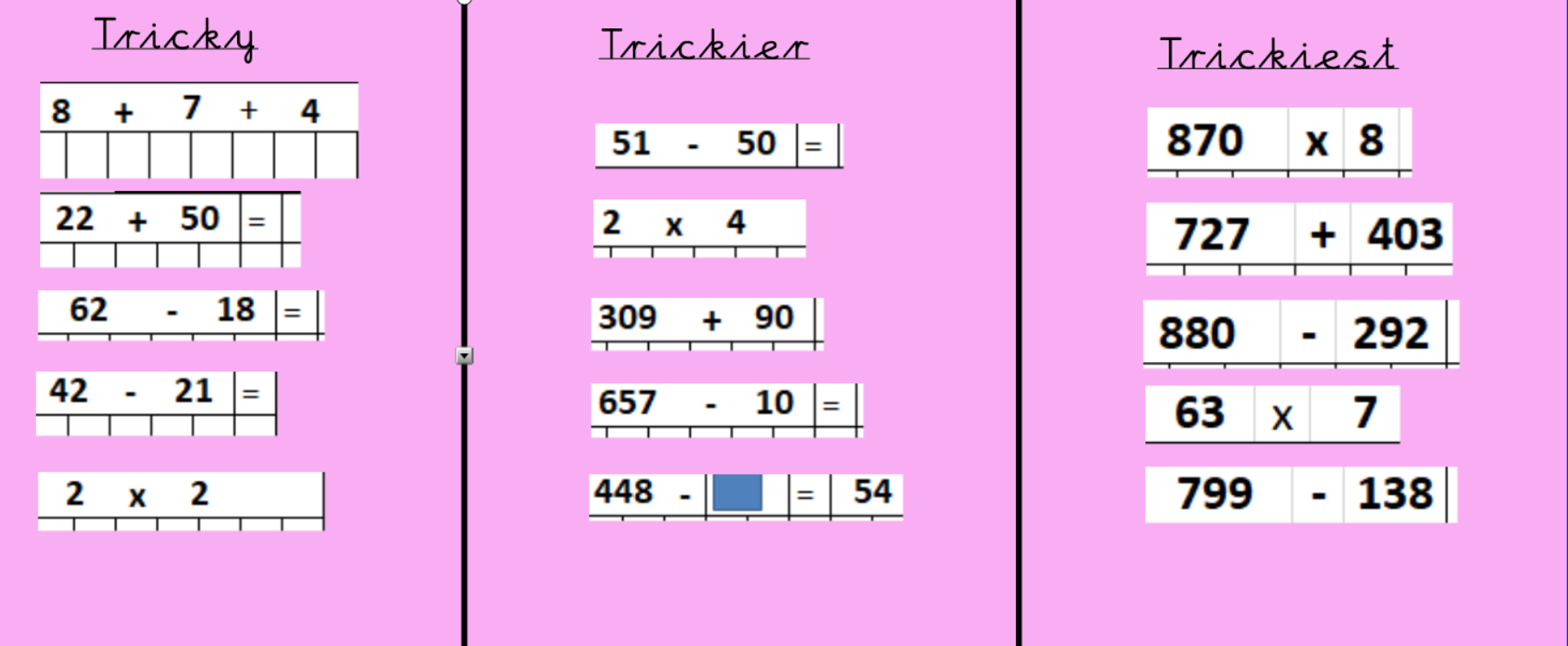 